                                               السيرة الذاتية     CV ))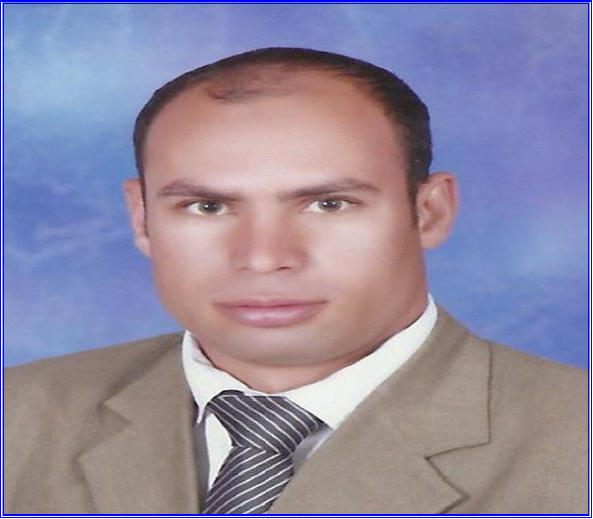 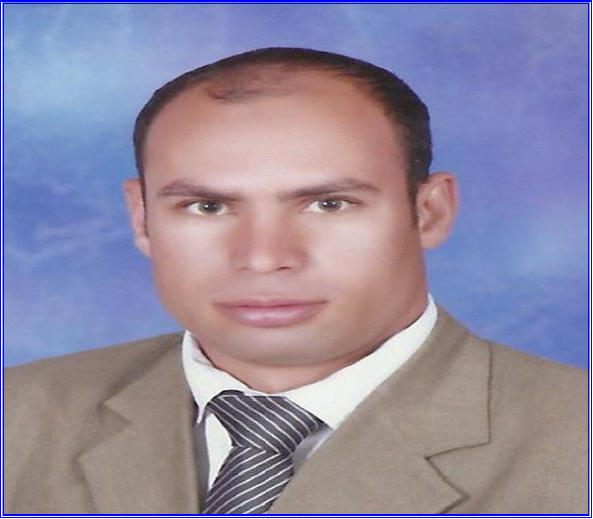 أولًا : البيانات الأساسية :الاســــــــــــــــــم/      نور محمد حسن عبدالرحيمرقم الهويــــــــة /     28310222600892    رقم جواز السفر/      A 15650882تاريخ الميــــــلاد/     22/10/1983الوظــــــــــيـــفة /     مراجع نظم جودة التعليم جهة العمـــــــــل /    الأزهر الشريف العنوان البريـــدي/    مصر – سوهاج- جهينة الغربية – شارع عمر مكرم البريد الالكتروني /    Nour.ramady@hotmail.comسكاي بـــــــــــــي /   Allord20114هاتــــــــــــــــــــف / 00201282725989/00201277584400  ثانيًا  المؤهلات العلمية: ثانيًا  المؤهلات العلمية: آخر مؤهلماجستير في التربية تخصص مناهج وطرق تدريس اللغة العربيةتاريخ المنحابريل 2013 مالجامعة سوهاجالتقدير اللفظيممتاز مع التوصية بتبادل الرسالة مع كليات التربية ومراكز البحوثالتخصص الأساسي مناهج وطرق تدريس اللغة العربية عنوان الرسالة" اثر تدريس البلاغة باستخدام  بعض استراتجيات نظرية (تريز) في تنمية مهارات التذوق البلاغي والتفكير الإبداعي لدى طالبات الثانوية الأزهرية"  قيد درجة دكتوراه  الفلسفة في التربية تخصص مناهج وطرق تدريس اللغة العربية بجامعة سوهاجعنوان الرسالة " أثر استراتيجية مقترحة قائمة على نظرية الذكاء الناجح في تدريس النصوص الأدبية على التحصيل المعرفي وتنمية مهارات التفكير الناقد والكتابة الإبداعية لدى طلاب الثانوية الأزهرية"قيد درجة دكتوراه  الفلسفة في التربية تخصص مناهج وطرق تدريس اللغة العربية بجامعة سوهاجعنوان الرسالة " أثر استراتيجية مقترحة قائمة على نظرية الذكاء الناجح في تدريس النصوص الأدبية على التحصيل المعرفي وتنمية مهارات التفكير الناقد والكتابة الإبداعية لدى طلاب الثانوية الأزهرية"ثالًثا: (مؤھلات أخرى ( أكاديميةثالًثا: (مؤھلات أخرى ( أكاديميةثالًثا: (مؤھلات أخرى ( أكاديميةثالًثا: (مؤھلات أخرى ( أكاديميةالشهادةالمؤسسة التعليميةسنة التخرجالتقديرليسانس آداب وتربية تخصص               ( لغة عربية)جامعة الأزهر بالقاهرة2006مممتاز مع مرتبة الشرفدبلوم مهنية في تكنولوجيا التعليمجامعة سوهاج2008جيد جدادبلوم خاصة في التربية(تخصص مناهج وطرق تدريس اللغة العربية)جامعة سوهاج2009مجيد جدارابعًا  الخبرة العملية:تدريس مناهج اللغة العربية  بالمرحلة الإعدادية والثانوية بالأزهر الشريف أكثر من سبع سنواتعضو دعم فني بمكتب ضمان الجودة والتدريب بمنطقة سوهاج الازهرية لتأهيل معاهد التعليم الأزهري للوصول إلى الاعتماد  ونشر ثقافة الجودة داخل المعاهد والإشراف على تطبيق معايير الجودة وتدريب المعلمين علي استخدام الاستراتيجيات الحديثة في التدريس وتصميم خرائط المنهج .عضو دعم فني مركزي بقطاع المعاهد الأزهرية لمؤسسات التعليم الأزهري قبل الجامعي لمراجعة المعاهد الأزهرية قبل التقدم للاعتماد من الهيئة القومية لضمان جودة التعليم والاعتماد بجميع محافظات الجمهوريةمراجع معتمد من الهيئة القومية لضمان جودة التعليم لاعتماد مؤسسات التعليم قبل الجامعي (تعليم عام – تعليم أزهري)عضو لجنة تطوير المعايير القياسية لمواد اللغة العربية بالهيئة القومية لضمان جودة التعليم والاعتماد 2014 م  لمادتي النحو والصرف .عضو لجنة تطوير مناهج اللغة العربية بالمرحلة الابتدائية الأزهرية2014 ممدرب متخصص في دراسات التقويم الذاتي بمؤسسات التعليم الأزهري قبل الجامعي مدرب TOT  بمركز ضمان الجودة والتدريب بقطاع المعاهد الأزهرية.مدرب معلمي المعاهد الأزهرية على استخدام استراتيجيات التعلم النشط في التدريس.مدرب معلمي المعاهد الأزهرية على استخدام التكنولوجيا الحديثة في التدريس.مدرب معلمي المعاهد الأزهرية على تصميم خرائط المنهج وصياغة نواتج التعلممدرب معلمي المعاهد الأزهرية على الإدارة الصفية .مدرب معلمي المعاهد الأزهرية تنفيذ دراسة التقويم الذاتي للمعاهد الأزهرية.خامسًا   البرامج التدريبية  :خامسًا   البرامج التدريبية  :خامسًا   البرامج التدريبية  :خامسًا   البرامج التدريبية  :ماسم البرنامجمركز جهة التدريبتاريخها1((TOT  general. تعادل دورتين من دورات مركز ICTPجامعة سوهاجمن 16/6/2014الى26/6/20142((TOT  general.(المجموعة الفرنسية)من 10/12/2010إلى 14/12/20103((TOT إعداد مدربين متخصصين  في دراسات التقييم الذاتي .مركز ضمان الجودة والتدريب بقطاع المعاهد الأزهرية10/2/2014 م13/2/2014 م4((TOT إعداد مدربين تكنولوجيا التعليمشركة ميكروسوفتمن 22/2/2014مالى 27/2/2014م5((TOT إعداد مدربين(مهارات العرض والتقديم)الهيئة القومية لضمان جودة التعليم والاعتماد (مهارات العرض والتقديم)12/2/2014 م14/2/2014 م6((TOT إعداد مدربينالإدارة العامة للتنظيم والإدارة بمشيخة الأزهر الشريفمن 15/8/2014الى 22/8/20147التخطيط الاستراتيجي لمؤسسات التعليم قبل الجامعي.الهيئة القومية لضمان جودة التعليم والاعتمادمن  5/3/2013إلى  7/3/20138ICTP تطوير تكنولوجيا المعلومات.جامعة سوهاجمن 5/10/2012  إلى 25/11/20129ICDL الرخصة الدولية لقيادة الحاسب الآليوزارة الاتصالات وتكنولوجيا المعلومات    من 3/3/2008إلى 24/3/200810(التويفل)  في اللغة الانجليزيةمركز اللغة  بجامعة سوهاج     من 1/2/2010 إلى 29/2/201011المهارات الأساسية للذكاءات المتعددة وتطبيقاتها في الفصول الدراسيةالمركز القومي للطفولة والأمومة بالتعاون مع الأزهر الشريف  من 18/12/2011  إلى 22/12/201112الويكس WICS) ) تكامل الذكاء والابداع والحكمة . وتنمية الذاكرةالمركز القومي للطفولة والأمومة بالتعاون مع الأزهر الشريفمن 23/12/2012إلى 27/12/201214المراجعة الخارجية لمؤسسات التعليم قبل الجامعيالهيئة القومية لضمان جودة التعليم والاعتمادمن 1/8/2010إلى 5/8/201015تصميم خرائط المنهج وصياغة نواتج التعلمالهيئة القومية لضمان جودة التعليم والاعتمادمن 25/7/2010إلى 29/7/201016التقويم الذاتي لمؤسسات التعليم قبل الجامعيالهيئة القومية لضمان جودة التعليم والاعتمادمن 18/7/2010الى 22/7/201017نظم معلومات IT (موقع جودة التعليم)الهيئة القومية لضمان جودة التعليم والاعتماد27/4/201118الحماية المدنية ومكافحة الحرائقأدارة الحماية المدنية بوزارة الداخليةمن 7/9/2014الى 11/9/201419تنمية المهارات الإداريةالإدارة العامة للتنظيم والإدارة بمشيخة الأزهر الشريفمن 15/8/2014الى 21/8/201420رخصة مزاولة مهنة التدريسالأكاديمية المهنية للمعلمين20/11/200921الدعم الفني المركزي النظري لمؤسسات التعليم الأزهري قبل الجامعيمكتب ضمان الجودة والتدريب بمنطقة سوهاج الأزهريةمن 31/3/2015الى 6/4/201522حضور المؤتمر الأول لجودة التعليم بالأزهر الشريف (الواقع التحديات الآمال )الهيئة القومية لضمان جودة التعليم والاعتماد بالتعاون مع الازهر الشريف تحت رعاية الإمام الأكبر شيخ الأزهر يوم 9/3/2015